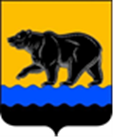 СЧЁТНАЯ ПАЛАТА ГОРОДА НЕФТЕЮГАНСКА16 мкрн., д. 23, помещение № 97, г. Нефтеюганск, Ханты-Мансийский автономный округ - Югра(Тюменская область), 628310, телефон: 20-30-54, факс: 20-30-63 е-mail: sp-ugansk@mail.ru_____________________________________________________________________________________ЗАКЛЮЧЕНИЕ на проект постановления администрации города Нефтеюганска«Об утверждении порядка определения объёма и условий предоставления из бюджета города Нефтеюганска субсидий на иные цели: на реализацию инициативных проектов (в 2023 году)» Счётная палата в соответствии с пунктом 7 части 2 статьи 9 Федерального закона от 07.02.2011 № 6-ФЗ «Об общих принципах организации и деятельности контрольно-счётных органов субъектов Российской Федерации и муниципальных образований» проводит экспертизу проектов муниципальных правовых актов в части, касающейся расходных обязательств муниципального образования, экспертизу проектов муниципальных правовых актов, приводящих к изменению доходов местного бюджета.В целях проведения экспертизы представлен проект постановления администрации города Нефтеюганска «Об утверждении порядка определения объёма и условий предоставления из бюджета города Нефтеюганска субсидий на иные цели: на реализацию инициативных проектов (в 2023 году)» (далее – Проект постановления, Порядок).В соответствии с абзацем 2 пункта 1 статьи 78.1 Бюджетного кодекса Российской Федерации из бюджетов бюджетной системы Российской Федерации могут предоставляться субсидии бюджетным и автономным учреждениям на иные цели.Порядок определения объёма и условия предоставления субсидий на иные цели из местных бюджетов устанавливается местной администрацией.Нормативные правовые акты (муниципальные правовые акты), устанавливающие порядок определения объёма и условия предоставления субсидий на иные цели, должны соответствовать общим требованиям, установленным Правительством Российской Федерации.Постановлением Правительства Российской Федерации от 22.02.2020 № 203 утверждены Общие требования к нормативным правовым актам и муниципальным правовым актам, устанавливающим порядок определения объема и условия предоставления бюджетным и автономным учреждениям субсидий на иные цели (далее - Общие требования).  По результатам проведения экспертизы установлены следующие нарушения и недостатки.1. Согласно подпункту «г» пункта 4 Общих требований в целях определения условий и порядка предоставления субсидии в правовом акте указывается размер субсидии или порядок расчета размера субсидии с указанием информации, обосновывающей ее размер (формулы расчета и порядок их применения и (или) иная информация исходя из целей предоставления субсидии), и источник ее получения, за исключением случаев, когда размер субсидии определен законом (решением) о бюджете, решениями Президента Российской Федерации, Правительства Российской Федерации, высшего исполнительного органа государственной власти субъекта Российской Федерации, местной администрации. Пунктом 2.7 Проекта постановления размер субсидии определяется на основании документов, представленных учреждением согласно пункту 2.2 Порядка, что не соответствует Общим требованиям, изложенным выше. В тоже время обращаем внимание, что размер субсидий определён решением Думы города Нефтеюганска «О бюджете города Нефтеюганска».Рекомендуем устранить указанное замечание. 2. Пунктом 2.14. Порядка определено, что субсидия перечисляется на лицевой счёт учреждению, но не позднее десятого рабочего дня после принятия департаментом решения о предоставлении субсидии учреждению. При этом в пункте 2.8 Порядка указано, что предоставление субсидии осуществляется на основании соглашения, заключаемого между департаментом и учреждением, проект которого направляется в учреждение для подписания в течение 5 рабочих дней после принятия решения о предоставлении субсидии. Учреждение в течение 5 рабочих дней должно подписать соглашение и вернуть в адрес департамента для подписания. Департамент в течение 5 рабочих дней с даты поступления подписанного соглашения осуществляет его подписание. Рекомендуем устранить данное разночтение.Пунктами 3.1, 3.2 Порядка предусмотрено предоставление отчётов нарастающим итогом с начала года. Вместе с тем, указанную норму невозможно применить в отношении отчётов о достижении результатов предоставления субсидии и отчётов о реализации плана мероприятий по достижению результатов предоставления субсидии.	Рекомендуем устранить указанное замечание.Информацию о решении, принятом по результатам рассмотрения настоящего заключения, просим представить в наш адрес в срок до 10.07.2023 года.Председатель 								         С.А. ГичкинаИсх. СП-411-3 от 03.07.2023